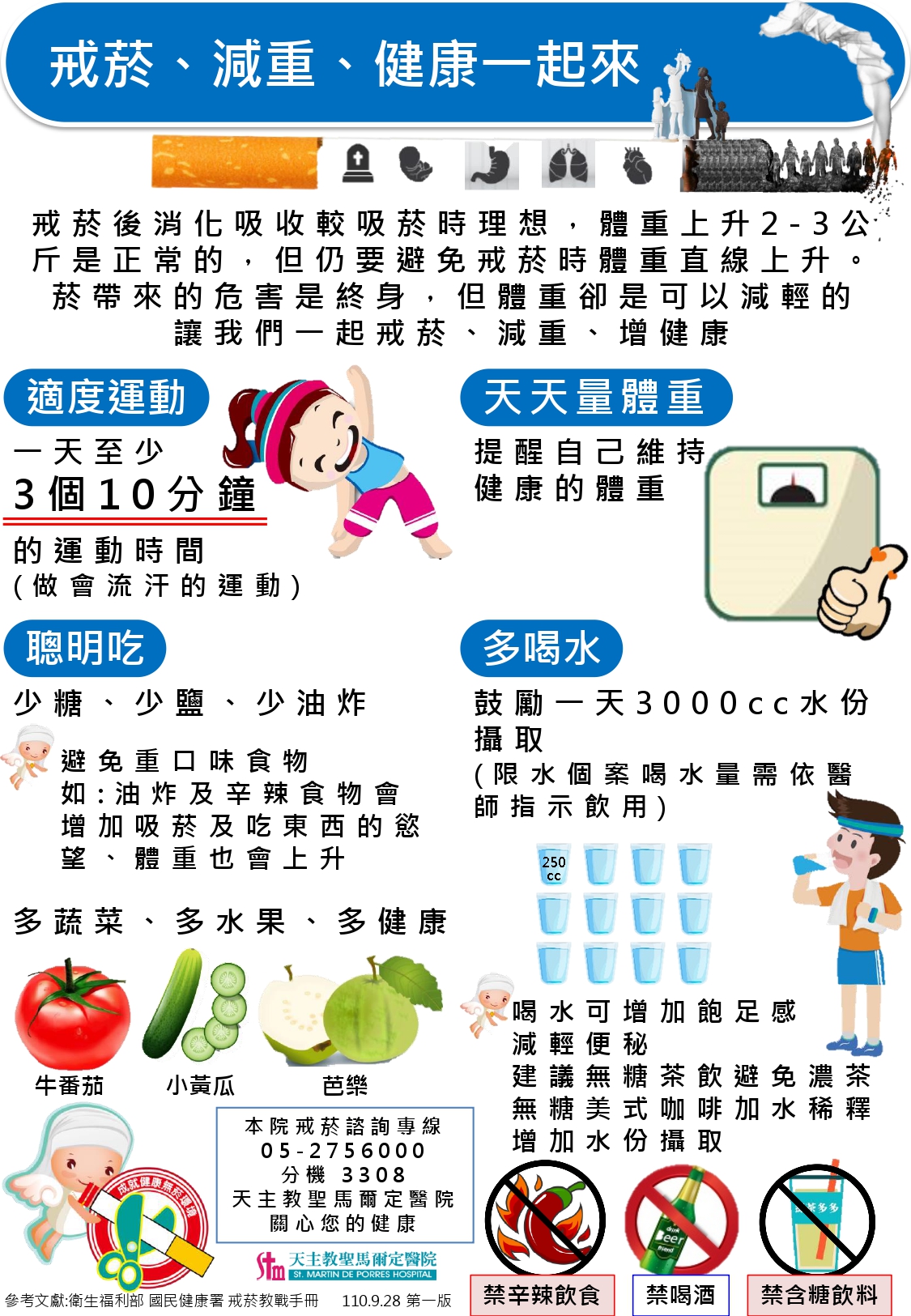 管理單位：社區健康組天主教中華聖母修女會醫療財團法人天主教聖馬爾定醫院  關心您2021年09月第一版制